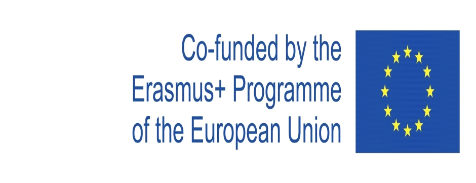 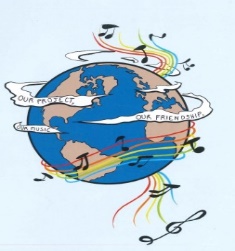 MUSIC: A MELODIC METHODOLOGY INTO TEACHING AND LEARNING
2018-1-ES01-KA229-050761

 SCHOOL EXCHANGE PARTNERSHIPThe Evaluation Report for the Second and the Third Year of the Project’s ImplementationThis questionnaire aimed to assess the activities that were carried out during the second year of the project. The questionnaire was conducted by all 5 partner schools.The answers were, as follows:1. In which activities did you participate during the second and the third year of the project’s implementation? You may choose more than one variant.2. What are the aspects that you considered very important for you, during the project second and the third year, as a member of the target group? You may choose more than one variant.3. What are the final products from the second and the third year of the project that you consider most interesting and useful for you? You may choose more than one variant.4. Taking into account your experience in the project’s activities, do you think that the activities that were carried out during the second and the third year of the project were interesting? 5. Taking into account your experience in the project, do you think that through the project’s activities during the second and the third year of the project the participants raised their cultural awareness?6. Taking into account your experience in the project, do you think that through the project’s activities during the second and the third year of the project the participants developed their English skills? 7.Taking into account your experience in the project activities, do you think that through the project’s activities during the second and the third year the participants developed their ICT skills? 8. Taking into account your experience in the project, do you think that through the project’s activities during the second and the third year, the participants acquired the skills and competences that are relevant for their present and future lives and careers?9.  Were the activities during the second and the third year of the project organised to achieve the project’s goals? 10. Do you think that students can acquire high and relevant skills for their education and life through a topic like music?11. Do you think that the project will have a positive impact on the students and teachers from the five schools? 12. Taking into account your experience in the second and the third year of the project, do you think that it is important for the students and the teachers from your school or for schools,in general, to implement Erasmus projects? Taking into account the respondents’ answers, we can see that the activities during the second and the third year of the project implementation had a positive impact on the participants through the acquisition and the development of the high and relevant skills that the project’s objectives aimed at."This project has been funded with support from the European Commission. This publication reflects the views only of the author, and the Commission cannot be held responsible for any use which may be made of the information contained therein."Doing research for the final products -129 respondentsParticipating in the dissemination activities-637 respondentsDevising the final products – 136 respondentsPopularising the project-141 respondentsParticipating in the learning, teaching and training activities that were held physically at the partner’s schools and the in the last virtual meeting that was organised by the Romanian school - 140 respondentsAccessing the information on the project website, Facebook, Twinspace- 514 respondentsParticipating in the activities for Erasmus Days- 609 respondentsReading the information about the project in the school magazine-512 respondentsResearch-133 respondentsCooperation and communication between different social groups and ethnicities-532 respondentsMaking presentations, posters, charts a.s.o-122 respondentsLearning through inter-disciplinary approaches- 544 respondentsContributing to the process of making the final products-118 respondentsImproving the participants’ social skills- 544 respondentsOrganising activities-135 respondentsImproving  the participants’English skills- 601 respondentsParticipating in the presentations, workshops with the project results- 465 respondentsEnhancing the participants’ knowledge of the other cultures- 560 respondentsThe project targeting at making participants continue their education and diminish social exclusion-447 respondentsMaking our school, region and country be known-555 respondents’My musical instrument'-322 respondents'Music unites people'- 593 respondents'Friendship through Music' -525 respondents'Let’s teach our mother tongue to our partners through music'- 551 respondents’Traditional instruments’- 380 respondents'Intercultural communication through music'-  611 respondents'Music- what and why I listen to'- 520 respondents'Songs in the English class' -599 respondentsYes- 572 respondentsQuite a lot- 58 respondentsSlightly-7 respondentsNo-Yes- 584 respondentsQuite a lot-43 respondentsSlightly-8 respondentsNo-1 respondentYes- 570 respondentsQuite a lot- 60 respondentsSlightly-5 respondentsNo-2 respondentsYes- 568 respondentsQuite a lot-63 respondentsSlightly-4 respondentsNo-2 respondentsYes- 533 respondentsQuite a lot-       77 respondentsSlightly- 19 respondentsNo-8 respondentsYes- 551 respondentsQuite a lot- 86 respondentsSlightly-1 respondentNo-2 respondentsYes-611 respondentsQuite a lot-26 respondentsSlightly-No-Yes-597 respondentsQuite a lot-37 respondentsSlightly-3 respondentsNo-Yes-598 respondentsQuite a lot- 35 respondentsSlightly-2 respondentsNo-2 respondents